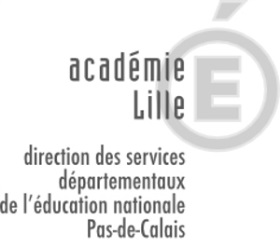 Le Parcours d’Éducation Artistique et CulturelLe Parcours d’Éducation Artistique et CulturelCohorte : XXXXTableau de bordÉcole : xxxxxxxxxxxxxxxxxxxxxxÉcole : xxxxxxxxxxxxxxxxxxxxxxCommune : xxxxxxxxxxxxCirconscription : xxxxxxxxxxxxxCocher les niveaux concernés selon les domaines rencontrés chaque annéeCocher les niveaux concernés selon les domaines rencontrés chaque annéeCocher les niveaux concernés selon les domaines rencontrés chaque annéeCocher les niveaux concernés selon les domaines rencontrés chaque annéeArts de l’espaceArchitectureJardinArts du langageArts du langageArts du quotidienObjets d’art MobilierBijoux DentelleArts du sonArts du sonArts du spectacle vivantArts du spectacle vivantArts du spectacle vivantArts du visuelArts du visuelArts du visuelCocher les niveaux concernés selon les domaines rencontrés chaque annéeCocher les niveaux concernés selon les domaines rencontrés chaque annéeCocher les niveaux concernés selon les domaines rencontrés chaque annéeCocher les niveaux concernés selon les domaines rencontrés chaque annéeArts de l’espaceArchitectureJardinLittératurePoésieArts du quotidienObjets d’art MobilierBijoux DentelleMusique vocaleMusique instrumentaleThéâtreDanseCirqueArts plastiquesCinémaPhotographieProjet(s)(de classe, de cycle, d’école,…)Projet(s)(de classe, de cycle, d’école,…)C1TPSProjet(s)(de classe, de cycle, d’école,…)Projet(s)(de classe, de cycle, d’école,…)C1PSProjet(s)(de classe, de cycle, d’école,…)Projet(s)(de classe, de cycle, d’école,…)C1MSProjet(s)(de classe, de cycle, d’école,…)Projet(s)(de classe, de cycle, d’école,…)C1GSProjet(s)(de classe, de cycle, d’école,…)Projet(s)(de classe, de cycle, d’école,…)C2CPProjet(s)(de classe, de cycle, d’école,…)Projet(s)(de classe, de cycle, d’école,…)C2CE1Projet(s)(de classe, de cycle, d’école,…)Projet(s)(de classe, de cycle, d’école,…)C2CE2Projet(s)(de classe, de cycle, d’école,…)Projet(s)(de classe, de cycle, d’école,…)C3CM1Projet(s)(de classe, de cycle, d’école,…)Projet(s)(de classe, de cycle, d’école,…)C3CM2Projet(s)(de classe, de cycle, d’école,…)Projet(s)(de classe, de cycle, d’école,…)C36eFréquenterStructure culturelle partenaireRencontre avec des professionnelsParticipation à un dispositif national ou localC1TPSFréquenterStructure culturelle partenaireRencontre avec des professionnelsParticipation à un dispositif national ou localC1PSFréquenterStructure culturelle partenaireRencontre avec des professionnelsParticipation à un dispositif national ou localC1MSFréquenterStructure culturelle partenaireRencontre avec des professionnelsParticipation à un dispositif national ou localC1GSFréquenterStructure culturelle partenaireRencontre avec des professionnelsParticipation à un dispositif national ou localC2CPFréquenterStructure culturelle partenaireRencontre avec des professionnelsParticipation à un dispositif national ou localC2CE1FréquenterStructure culturelle partenaireRencontre avec des professionnelsParticipation à un dispositif national ou localC2CE2FréquenterStructure culturelle partenaireRencontre avec des professionnelsParticipation à un dispositif national ou localC3CM1FréquenterStructure culturelle partenaireRencontre avec des professionnelsParticipation à un dispositif national ou localC3CM2FréquenterStructure culturelle partenaireRencontre avec des professionnelsParticipation à un dispositif national ou localC36eCocher les niveaux concernés selon les domaines rencontrés chaque annéeCocher les niveaux concernés selon les domaines rencontrés chaque annéeCocher les niveaux concernés selon les domaines rencontrés chaque annéeCocher les niveaux concernés selon les domaines rencontrés chaque annéeArts de l’espaceArchitectureJardinArts du langageArts du langageArts du quotidienObjets d’art MobilierBijoux DentelleArts du sonArts du sonArts du spectacle vivantArts du spectacle vivantArts du spectacle vivantArts du visuelArts du visuelArts du visuelCocher les niveaux concernés selon les domaines rencontrés chaque annéeCocher les niveaux concernés selon les domaines rencontrés chaque annéeCocher les niveaux concernés selon les domaines rencontrés chaque annéeCocher les niveaux concernés selon les domaines rencontrés chaque annéeArts de l’espaceArchitectureJardinLittératurePoésieArts du quotidienObjets d’art MobilierBijoux DentelleMusique vocaleMusique instrumentaleThéâtreDanseCirqueArts plastiquesCinémaPhotographiePratiquerPratiques artistiquesC1TPSPratiquerPratiques artistiquesC1PSPratiquerPratiques artistiquesC1MSPratiquerPratiques artistiquesC1GSPratiquerPratiques artistiquesC2CPPratiquerPratiques artistiquesC2CE1PratiquerPratiques artistiquesC2CE2PratiquerPratiques artistiquesC3CM1PratiquerPratiques artistiquesC3CM2PratiquerPratiques artistiquesC36eS’approprierŒuvres, artistes, périodes, genresC1TPSS’approprierŒuvres, artistes, périodes, genresC1PSS’approprierŒuvres, artistes, périodes, genresC1MSS’approprierŒuvres, artistes, périodes, genresC1GSS’approprierŒuvres, artistes, périodes, genresC2CPS’approprierŒuvres, artistes, périodes, genresC2CE1S’approprierŒuvres, artistes, périodes, genresC2CE2S’approprierŒuvres, artistes, périodes, genresC3CM1S’approprierŒuvres, artistes, périodes, genresC3CM2S’approprierŒuvres, artistes, périodes, genresC36e